Publicado en Madrid el 28/09/2018 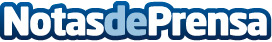 5 consejos de entradas.com para sacar el máximo partido a la Fiesta del CineLa Fiesta del Cine está a la vuelta de la esquina. Se celebrará la próxima semana, los días 1, 2 y 3 de octubre y su venta se activará este domingo 30 de septiembreDatos de contacto:David MálagaNota de prensa publicada en: https://www.notasdeprensa.es/5-consejos-de-entradas-com-para-sacar-el Categorias: Nacional Cine http://www.notasdeprensa.es